謹んで東北地方太平洋沖地震による大災害のお見舞いを申し上げます。＝＝＝＝＝　被災地の子どもたちへ　Ｉam OKの会もできることから始めたいと考え、ＪＤＤネットワークの被災地支援への協力を行うことにしました。～～～　ＪＤＤネットワークとは、以下、ＨＰより（　http://jddnet.jp/　）日本発達障害ネットワーク(JDDネット）は、発達障害関係の全国および地方の障害者団体や親の会、学会・研究会、職能団体などを含めた幅広いネットワークです。
我が国における発達障害を代表する全国組織として、従来制度の谷間に置かれ支援の対象となっていなかった、あるいは適切な支援を受けられなかった、自閉症、アスペルガー症候群その他の広汎性発達障害、学習障害、注意欠陥多動性障害等の発達障害のある人およびそのご家族の権利と利益の擁護者として、理解啓発・調査研究・政策提言等を行い、発達障害のある人の自立と社会参加の推進に向けて活動を行っています。　　　～～～　ＩａｍＯＫの会はＪＤＤネットワークのエリア会員になっています。被災地の発達障害児へ、文具送付ＪＤＤネットワークが仲介してくださり、現地の自閉症協会と直接メールのやりとりができるようになりました。そこで子どもたちの放課後活動に役立ててもらう、文具類とＣＤプレーヤーなどを送りました。ＯＫの会のメンバーが集めてくれました。　（5月3日　文具類の一部）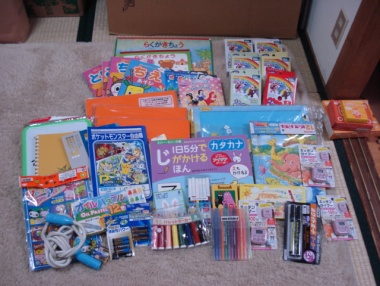 「JDDNET災害支援基金」募金活動の協力　　ＩａｍＯＫの会では　募金活動を続けています。メンバーのみなさま、地域のみなさまで募金にご協力くださる方は、oknokai2004@yahoo.co.jp にご一報ください。会で集めた募金は5月21日に集計し、送金します。（以下　ＪＤＤネットＨＰより抜粋）「JDDネット災害支援基金」を設置いたしました。皆さまのご支援をよろしくお願いします。この度の東北地方太平洋沖地震により被災にされた皆様に心よりお見舞い申し上げます。私ども日本発達障害ネットワーク（JDDNET)は、厚生労働省からの依頼を受け、被災地で生活する、もしくは避難している発達障害のある子どもや大人たち、あるいは同様の支援ニーズのある皆様のための支援として現地に専門家を派遣し、必要な支援ニーズを調査し、支援につなげていく役割を担っていくことと致しました。すでに派遣候補となる専門家のリストアップも進み、現地に入る準備を進めております。こうした被災地支援の場合、 各団体ごとで必要な資金の調達をはじめ準備を進める必要があります。多くの皆様のご支援が必要です。ご協力のほど何卒よろしくお願いいたします。JDDネットでは、この度「JDDNET災害支援基金」を設立し募金活動を行います。集められた基金の状況や使途、支援活動の状況等についての詳細は、JDDネットホームページ等で順次、ご報告していきます。「JDDNET災害支援基金」にご協力をいただきありがとうございました。※他の金融機関からの振込　〇一九（ゼロイチキュウ）店（０１９）　当座　０５１２５４０ 
コンビニなどのATMからも振込できます。 当口座は「災害支援基金専用口座」となっております。尚、皆さまから寄せられた「JDDNET災害支援基金」は、被災地への専門家チームの派遣に要する費用ならびに派遣の際に持参する文具やASD向けの玩具などの購入費用に充てられます。「JDDNET災害支援基金」
口座名義　一般社団法人日本発達障害ネットワーク
郵便口座　００１４０－４－５１２５４０